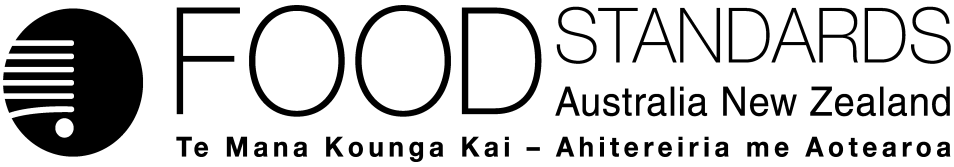 9 December 2013[22-13]Administrative Assessment Report – Proposal P1029Maximum Level for Tutin in HoneyDecisionConsultation & assessment timeframeBrief  Description of Proposal:To develop a permanent maximum level for tutin in honey.Brief  Description of Proposal:To develop a permanent maximum level for tutin in honey.Potentially affected Standard: 1.4.1Procedure:  GeneralEstimated total hours: Maximum 1000 hours Reasons why:Proposal involves an assessment of the risk to public health and safety of greater than average complexity; and possible economic impacts on critical agricultural sectors.Estimated start work:  December 2013Other Comments or Relevant Matters:The interim standard (Standard 1.4.1) for tutin in honey and comb honey expires on 31 March 2015. FSANZ will seek to introduce a permanent maximum level (ML) for tutin in honey prior to the expiration of this ML.Proposal preparedDate:  21 November 2013Proposed length of public consultation period  6 weeksProposed timeframe for assessment:General Procedure:Commence assessment (clock start)	Mid-January 2014Completion of assessment & preparation of draft food reg measure	Late February 2014Public comment	Early March to late April 2014Board to complete approval	Mid-September 2014Notification to Forum	Late September 2014Anticipated gazettal if no review requested	Early December 2014